Государственное казенное учреждение Свердловской области «Территориальный центр мониторинга и реагирования на чрезвычайные ситуации в Свердловской области»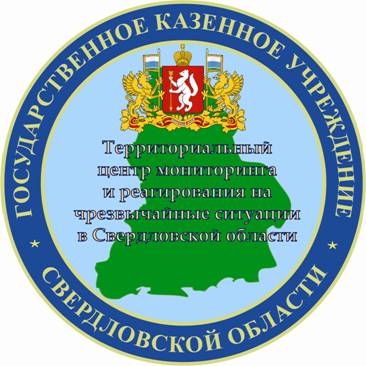 ПРОГНОЗ ЧРЕЗВЫЧАЙНЫХ СИТУАЦИЙ, ОБУСЛОВЛЕННЫХ ВЕСЕННИМ ПОЛОВОДЬЕМ НА ТЕРРИТОРИИ  СВЕРДЛОВСКОЙ ОБЛАСТИ В 2015 ГОДУ	разработан по информации ФГБУ «Уральское управление по гидрометеорологии и мониторингу окружающей среды», Отдела водных ресурсов по Свердловской области Нижне-Обского бассейнового водного управленияЕкатеринбург 2015 г.СОДЕРЖАНИЕАнализ прохождения весеннего половодья и дождевого паводка на территории Свердловской области в 2014 годуЧрезвычайных ситуаций, вызванных опасными гидрологическими явлениями, в 2014 году не зарегистрировано. Максимальные уровни воды весеннего половодья в большинстве рек Свердловской области сформировались в первых двух декадах мая. Весеннему половодью были подвержены территории 11-ти муниципальных образований, расположенных на территории Свердловской области: Байкаловский муниципальный район, Ирбитское муниципальное образование, Муниципальное образование город Ирбит, городской округ Карпинск, Муниципальное образование Красноуфимский округ, Махневское муниципальное образование, Михайловское муниципальное образование, Слободо-Туринский муниципальный район, городской округ Староуткинск, Талицкий городской округ, Туринский городской округ. В муниципальных образованиях было затоплено:11 мостов (2 моста в Туринском городском округе, 3 моста в Слободо-Туринском муниципальном районе, 2 моста в Байкаловскорм муниципальном районе, 2 моста в Махневском муниципальном образовании, 1 мост в Ирбитском муниципальном образовании, 1 мост в Муниципальном образовании Красноуфимский округ);2 дорожных полотна -  автодорога в поселок Каквинские Печи (городской округ Карпинск), автодорога «Фоминское-Болотово» (Махневское муниципальное образование); придомовая территория  25-ти частных и 9-ти дачных домов (23 дома в городском округе Староуткинск: г. Староуткинск, д. Волыны; 2 дома в Михайловском муниципальном образовании: г. Михайловск; 9 дачных домов в городе Ирбите);настил 1 моста был разобран (Талицкий городской округ).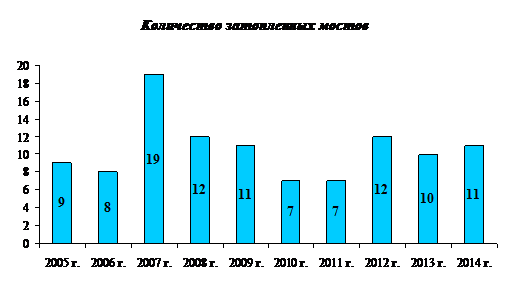 Было нарушено автотранспортное сообщение с 37-ю населенными пунктами (2160 домов, население 5661 человек).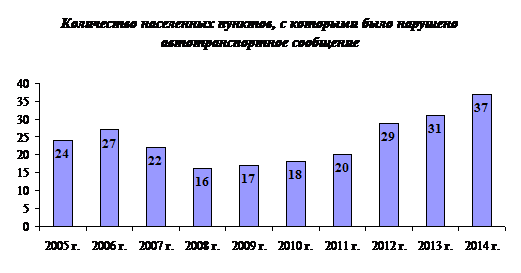 В июле 2014 года преобладала холодная погода с интенсивными дождями. Основная масса июльских осадков (до 390-534 процентов от нормы) пришлась на вторую декаду месяца. В результате в большинстве рек Свердловской области наблюдались интенсивные подъёмы уровней воды. Общий подъем уровней за период дождевых паводков составил 0,4-1,6 метров. Затопление территорий населенных пунктов и объектов экономики паводковыми водами не наблюдалось.Источники опасности в период весеннего половодьяСостояние ГТС в период прохождения паводков вызывает опасность возникновения чрезвычайных ситуаций.По состоянию на 01.02.2015 года на территории Свердловской области зарегистрировано 541 ГТС, в том числе: 451 ГТС - это плотины, с образованными ими водохранилищами, 68 ГТС - накопители промышленных отходов (шламохранилища, хвостохранилища, шламонакопители и золоотвалы), 21 ГТС - защитные противопаводковые дамбы, 1 - обводной канал.Числятся бесхозяйными 4 гидротехнических сооружения.Из 451 плотины имеют опасный уровень 10 ГТС, неудовлетворительный - 45.Вероятность возникновения заболевания населения и сельскохозяйственных животных сибирской язвой маловероятно в связи с тем, что сибиреязвенные скотомогильники с установленным местонахождением не попадают в зону затопления. Вероятность возникновения ситуаций экстремально высокого загрязнения поверхностных и грунтовых вод в следствии попадания смывов твердых бытовых отходов и сточных вод со шламонакопителей не прогнозируется, в связи с отсутствием данных объектов в зоне воздействия паводка.Источники опасности на паводкоопасном направлении № 1 (бассейны рек Нейва-Синячиха-Реж-Ница)Большую опасность при пропуске весеннего половодья представляют гидротехнические сооружения, имеющие опасный уровень безопасности: Верхне-Синячихинское, Красногвардейское. Источники опасности на паводкоопасных направлениях № 2 и 6 (бассейны рек Пышма-Рефт, рек Исеть-Сысерть)Волковское и Нижне-Сысертское водохранилища наполнены до нормального подпорного уровня, в связи с чем необходимо осуществлять пропуск паводковых вод через гидротехнические сооружения, не допуская превышения данного уровня.На территории Белоярского городского округа значительную опасность при пропуске весеннего половодья представляет Камышевское ГТС, которое имеет опасный уровень безопасности. Тыгишское ГТС (река Кунара) на территории городского округа Богданович является безхозяйным.Источники опасности на паводкоопасном направлении № 3 (бассейны рек Тагил-Чёрная-Выя-Салда)Водохранилища каскада в бассейне р. Салды сработаны на 0,2- ниже нормального подпорного уровня. Не стоит забывать, что в центре каскада находится Верхне-Салдинский гидроузел, на котором ведутся ремонтные работы. Ниже по реке расположено Нижне-Салдинское водохранилище объёмом 19,6 млн. м3. Выше Верхне-Салдинского водохранилища расположено Исинское водохранилище полным объёмом 16,0 млн. м3. Следует учесть необходимость скоординированных действий по каскаду этих водохранилищ.Аятское водохранилище (бассейн р. Реж) всего на 7 см ниже отметки нормального подпорного уровня, практически заполнено до НПУ. При сбросе в нижний бьеф водохранилища расходов воды более 20 м3/с начинается подтопление д. Пьянково. При наличии свободной ёмкости в водохранилище можно значительно уменьшить сброс максимального притока в нижний бьеф.Большую опасность при пропуске весеннего половодья представляют гидротехнические сооружения, имеющие неудовлетворительный и опасный уровни безопасности. Опасный уровень имеют: ГТС Кушвинского водохранилища (Кушвинский городской округ), ГТС Нижне-Выйского водохранилища (г. Нижний Тагил), ГТС Восточно-Шишимского водохранилища (Новоуральский городской округ).Неудовлетворительный уровень на территории Горнозаводского управленческого округа имеют следующие гидротехнические сооружения: ГТС Верхне-Салдинского водохранилища (Верхнесалдинский городской округ), ГТС Верхне-Баранчинского водохранилища (Кушвинский городской округ).При этом на территории округа учтено 1 бесхозяйное гидротехническое сооружение – ГТС Нейво-Рудянского водохранилища (Кировградский городской округ). Источники опасности на паводкоопасном направлении № 4 и 5 (бассейны рек  Уфа-Серга-Артя-Ачит-Сарана, рек Чусовая-Ревда-Билимбай-Сухая-Утка-Дикая Утка)На территории Западного управленческого округа значительную опасность при пропуске весеннего половодья представляет Староуткинское ГТС, которое имеет опасный уровень безопасности, с 2012 года ведется реконструкция.Верхне-Сергинское, Нижне-Сергинское, Михайловское и Бисертское водохранилища наполнены до нормального подпорного уровня, в связи с чем необходимо осуществлять пропуск паводковых вод через гидротехнические сооружения, не допуская превышения данного уровня.Основным источником питьевого водоснабжения города Екатеринбурга является полезная отдача каскада водохранилищ, расположенных на р. Чусовой (Верхне-Макаровское и Волчихинское) и Нязепетровское водохранилище, расположенное в Челябинской области на р. Уфе. В качестве дополнительного источника привлекается полезная отдача Ново-Мариинского водохранилища, расположенного на р. Ревде.Основными водохранилищами, обеспечивающими питьевой водой г. Нижний  Тагил, являются Черноисточинское и Верхне-Выйское водохранилища.По состоянию на 01 апреля 2015 года менее 75% наполнены водохранилища, обеспечивающие г. Екатеринбург питьевой водой (Верхнемакаровское – 43%, Волчихинское – 70%, Ново-Мариинское – 60%).Таблица 1.Оперативная информация по заполнению и сработке водохранилищЕкатеринбургского и Нижнетагильского промузловВ период весеннего половодья основной задачей будет наполнение водохранилищ Екатеринбургского промузла и пропуск максимальных расходов воды в створах водохранилищ.Прогноз чрезвычайных ситуаций, обусловленныхвесенним половодьем на территории Свердловской области в 2015 годуЧрезвычайные ситуации в период весеннего половодья не прогнозируются.Поскольку увеличена водность и толщина льда рек северо-востока Свердловской области и в случае интенсивного нарастания температуры воздуха возможно образование заторов и резкие подъёмы уровней воды. Однако при выполнении запланированного комплекса превентивных мероприятий по ослаблению льда, подтопления населенных пунктов, вызванные ледовыми заторами, не прогнозируются. Толщина льда на большинстве рек Свердловской области составляла 40-65 см, что около и на 10-20 см меньше нормы. В верховьях рек Сосьвы и Лозьвы, в среднем течении рек Ницы и Тавды толщина льда составила 75-85 см, что на 10-30 см больше нормы. Местами на реках южных и центральных районов (участки бассейнов рек Чусовой, Пышмы, Исети, Нейвы, Уфы, Ницы) лед был тонкий, толщиной менее 30 см, отмечались пространства открытой воды.Таблица 2.Толщина льда на реках областиНебольшая толщина льда, а также ожидаемый высокий температурный фон, периодические оттепели могут привести к началу процесса разрушения ледостава на реках крайнего запада и юга области. Местами могут отмечаться: вода на льду, полыньи, на отдельных участках закраины. Вскрытие большинства рек в 2015 г. ожидается на уровне средних многолетних сроков, рек юго-запада области – раньше сроков. Справочно:Согласно средним многолетним срокам вскрываются реки Свердловской области в основном во второй-третьей декадах апреля (в среднем с 15 по 25 апреля).В соответствии с прогнозом ФГБУ «Уральское управление по гидрометеорологии и мониторингу окружающей среды», при средних погодных условиях ожидается:- на реках бассейна Тавды максимальные уровни воды весеннего половодья сформируются около и выше нормы, причем на отдельных участках Сосьвы и Тавды пики половодья могут превысить нормальные значения на 0,5-1 м;- в реке Туре и Нице высшие уровни воды значительно от средних многолетних значений отличаться не будут;- в большинстве остальных рек (бассейны рек юго-запада области, Исети, Пышмы) максимальные уровни сформируются на 0,2-1 м ниже нормы.Таблица 3.Прогноз максимальных уровней воды на реках Свердловской области в 2015 годуВ случае возвратов холода в апреле, способствующих увеличению потерь стока и формирования половодья на сухом фоне в ряде рек центральных и южных районов максимальные уровни воды сформируются существенно ниже нормы.При сложившихся условиях на территории Свердловской области следует ожидать затопления:1 участка автомобильной дороги (автодорога, ведущая в пос. Каквинские Печи, городской округ Карпинск);11 низководных мостов (2 моста в Туринском городском округе - с. Жуковское, с. Липовское, 3 моста в Слободо-Туринском муниципальном районе, 2 моста в Байкаловском муниципальном районе - с. Городище, с. Елань, 2 моста в Махневском муниципальном образовании - п.г.т. Махнево, д. Толмачева, 1 мост в Ирбитском муниципальном образовании - д. Девяшина, 1 мост в Красноуфимском округе - через реку Бугалыш).Возможно ограничение автотранспортного сообщения с 32 населенными пунктами с населением 4580 человек.Однако в случае выпадения осадков в пределах нормы и выше неё следует ожидать, что уровни воды окажутся около и выше прогнозных величин.При этом возможно затопление территории 2-х населенных пунктов в Серовском (поселок Черноярский, до 11 человек в зоне затопления) и Тавдинском (г. Тавда, до 70 человек в зоне затопления) городских округах, а также территории 1 предприятия (ООО «Надеждинский лесопильный завод» в Серовском городском округе).В 2015 году вероятность возникновения неблагоприятных гидрологических явлений, вызванных интенсивным снеготаянием существенно меньше, чем вероятность их возникновения в результате продолжительных или сильных дождей.Рекомендации по снижению рисков чрезвычайных ситуаций и смягчению их последствий1. Органам местного самоуправления муниципальных образований, расположенных на территории Свердловской области1.1. Принять меры по выполнению мероприятий, рекомендованных решением заседания противопаводковой подкомиссии комиссии Правительства Свердловской области по предупреждению и ликвидации чрезвычайных ситуаций и обеспечению пожарной безопасности от 09 декабря 2014 года №7.Обратить особое внимание на своевременное выполнение и предоставление сведений о запланированных и проведенных мероприятиях по безаварийному пропуску паводковых вод.1.2. Информацию о выполненных мероприятиях представлять в Департамент общественной безопасности Свердловской области через государственное казенное учреждение Свердловской области «Территориальный центр мониторинга и реагирования на чрезвычайные ситуации в Свердловской области».1.3. Обеспечить взаимодействие единых дежурно-диспетчерских служб   муниципальных образований и оперативного дежурного дежурному дежурно-диспетчерской службы государственного казённого учреждения Свердловской области «Территориальный центр мониторинга и реагирования на чрезвычайные ситуации в Свердловской области» для контроля за безопасностью прохождения весеннего половодья, нарушения в жизнеобеспечении населения и адекватному реагированию на ранней стадии возникновения аварийных ситуаций, по недопущению их перерастания в чрезвычайные ситуации.2. Ответственным за координацию мероприятий по безаварийному пропуску весеннего половодья, органам исполнительной власти Свердловской области и иным организациям выполнять мероприятия в сроки, предусмотренные распоряжением Правительства Свердловской области от 11.12.2014 года № 1630-РП «О мерах по подготовке и пропуску весеннего половодья, дождевых паводков в 2015 году». с. 1.Анализ прохождения весеннего половодья и дождевого паводка на территории Свердловской области в 2014 году32.Источники опасности в период весеннего половодья53.Прогноз чрезвычайных ситуаций, обусловленных весенним половодьем на территории Свердловской области в 2015 году74.Рекомендации по снижению рисков чрезвычайных ситуаций и смягчению их последствий9№№ п.п.Название вдхрФПУ/НПУ,мОбъём 
при НПУ, 
млн.куб.мУМО, м / Объём при УМО,
млн.куб.м01.04.201501.04.201501.04.2015% от объема при НПУ №№ п.п.Название вдхрФПУ/НПУ,мОбъём 
при НПУ, 
млн.куб.мУМО, м / Объём при УМО,
млн.куб.мУровень воды, мОбъём, млн.куб.мСброс,   м.куб./с% от объема при НПУ 1Ново-Мариинское331,1/331101,00316,00/4,50327,1960,310,5059,712Ревдинское303,2/302,924,90300,0/11,4302,8124,492,8398,353Верхне-Макаровское 318,2/317,052,45309,2/0,89314,4522,774,5043,414Волчихинское нет/302,1682,50299,16/18,0301,3057,910,2070,195Верх-Исетское нет/247,837,40246,6/22247,6535,107,5093,856Исетское нет/252,2174,40251,21/44,4252,0268,4510,0092,007Нижне-Исетское229,53/2296,14225,53/0,64228,815,4811,6089,258Волковское118,6/118,2514,10115,35/5,6118,2514,1025,00100,009Вогульскоенет/275,026,20269,0/7,6273,5820,530,0078,3610Верхне-Тагильскоенет/257,211,40-257,4711,310,1599,2111Нижне-Туринское179,7041,50178,9/32,0179,7141,622,15100,2912Рефтинское178,4/178142,00174,5/83177,70136,002,0095,7713Верхне-Выйское207,0/205,736,50191,00/0,74204,6930,960,0584,8214Нижне-Выйское188,75/187,754,03187,15/3,00187,203,1076,9215Черноисточинское221,39/220,63111,00217,5/36,0220,22100,050,1590,1416Леневское 216,0/213,591,75206,00/6,20212,7376,122,3482,9617Нижне-Тагильское191,9/190,930,00188,0/10,8190,6025,701,0085,6718Верхне-Туринскоенет/209,513,70206,5/3,9208,559,310,1567,9619Верх-Нейвинское263,8/263,3181,00261,5/117263,22177,580,4098,1120Аятское237,1/236,6137,20235,3/75,3236,50132,000,5096,2121Нейво-Рудянское249,8/248,25,70247,7/-248,055,031,0088,2522Невьянское 237,5/236,625,60234,8/13236,4024,000,8093,7523Краснотурьинское175,8/175,524,30167,5/1,3175,2621,000,3586,4224Алапаевскоенет/114,947,40112,14/2,3114,446,2510,3084,4625Режевское165,77/16516,40162,1/5,99164,6814,993,7091,4026Белоярское212,2/212,0265,00209,0/170,0211,43248,621,5093,82РекаПункт2015г.Среднемноголетняя величинаВ % к средней многолетней величинеТураСанкино496081ТураТуринск496279НицаИрбит8075106ТавдаТаборы546090ТавдаТавда7649155ЛозьваПершино8860147СосьваДенежкино7558129СосьваСосьва384978ЧусоваяКосой БродНеполный ледостав42-СылваШамары606691УфаМихайловск486376Наименование рекиНаименование населенного пунктаОжидаемый уровень воды в 2015 годуСредний многолетний уровень водыУровень воды в 2014 годуПогрешности прогноза, ±НицаИрбит600 см603 см661 см50 смНицаКраснослободское780 см808 см864 см80 смТураТуринск580 см585 см719 см80 смТураТуринская Слобода700 см719 см790 см80 смСосьваДенежкино280 см286 см243 см30 смСосьваСосьва680 см618 см666 см80 смУфаКрасноуфимск270 см350 см350 см40 смТавдаТаборы850 см781 см815 см60 смТавдаТавда780 см699 см737 см60 смЧусоваяСтароуткинск360 см380 см481 см40 см